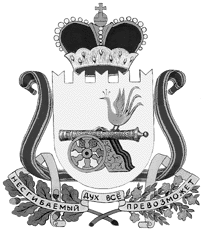 администрация муниципального образования«Вяземский район» смоленской областираспоряжениеот 29.12.2021 № 617-рО внесении имен погибших в паспорт воинского захоронения 	В целях увековечения памяти погибших при защите Отечества в соответствии с Законом Российской Федерации от 14 января 1993 г. № 4292-1       «Об увековечении памяти погибших при защите Отечества» (с изменениями и дополнениями) внести в паспорт воинского захоронения по адресу: Смоленская область, город Вязьма, ул. Репина, имена 14 воинов, погибших в немецком пересыльном лагере Дулаг 184 в период 1941-1942 гг., согласно приложению.И.п. Главы муниципального образования «Вяземский район» Смоленской области                                                 В.П. Беленко                                       Приложение к распоряжению Администрации муниципального образования «Вяземский район» Смоленской областиот «29».12.2021 № 617-рСписок имен погибших для внесения в паспорт воинского захороненияЯковлев А.С.     1900-1942Яковлев И.Е.     1921-1942Яковлев Н.В.     1898-1942Яковлев С.И.     1916-1942Якушин К.В.     1918-1942Якшамкин И.Н. 1922-1942Янбуев Н.           1917-1942Январев В.В.      1901-1942Янковский И.И. 1915-1942Янушкин Е.И.    1911-1942Янченков Ф.И.   1890-1942Яснов В.Г.          1923-1942Ячков Н.С.         1920-1942Ященко А.И.      1915-1942Исполнитель                                                                  председатель комитета по       культуре, спорту и туризму                                              __________В.А. Смирнов_____________т.  4-16-65Разработчикспециалист        комитета по       культуре, спорту и туризму                                              __________Л.В. Егорова ____________т.  5-47-42                Согласовано:Заместитель Главы муниципального образования         __________С.Б. Вавилова_____________Начальника юридического отдела                                 __________В.П. Березкина____________Главный специалист ОМС                                                __________Л.В. Икатова______________Разослать: военный комиссариат города Вязьма, Вяземского и Угранского районов Смоленской области, комитет по культуре, спорту и туризму, сайт, газетаЭкз. 5Версия на бумажном носителе идентична версии электронной___________ «___» ________2021